Objective:Date: Location:Ci.ll lnNumber:Called by:Please Read: Please Bring:Agenda ItemsMeeting Agenda{Title of Meeting}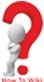 Time:Call ln Code:Timekeeper:Notes:TimeTopic of DiscussionPresenter